NEEDS LIST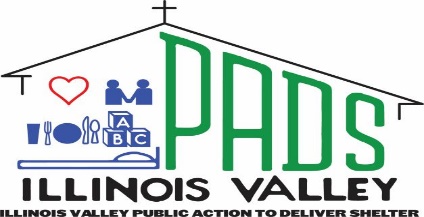 Ottawa & Peru pads homeless sheltersKitchen Individual bottled water –powdered Drink mixes - juice boxes - coffee – creamer – sugar – Sugar Substitute - oatmeal packets - tuna packets - cans of raviolis/beanie wienie’s - individual chips – individual fruit - Pudding, Jello cups -  fruit snacks – cookies - granola/protein bars – popcorn – ramen – Gatorade – PowerAde - fresh fruit & veggies-peanut butter – jelly – ketchup – mayo – salt – pepper – spices - ranch & Italian salad dressing - hot sauce - cooking spray/oil – pancake mix – syrup -  call to ask on need for milk – eggs – bread - butterCleaning laundry detergent - dryer sheets - air freshener spray/plugins/dispensers - pump hand soap - paper towels – bleach –vinegar - multi-purpose cleaning spray - toilet bowl cleaner - dish soap - lysolPersonal care essentials deodorant –toothbrushes – toothpaste – combs – brushes – backpacks – socks –underwear – pajamas - disposable razors - shaving cream - feminine products – soap - travel shampoo/conditioner – hand sanitizer – qtips – baby wash – baby lotion – diapers – Baby Wipes - Medicines hydrocortisone cream - triple antibiotic ointment - band aids - hydrogen peroxide - rubbing alcohol - multi vitamins – melatonin - muscle rub - cough Syrup-Benadryl Gel –Antihistamines – Acetaminophen – Ibuprofen - Excedrin migraine – oragel - foot powder/spray-body powder – Children’s med’s Paper products paper plates - paper bowls - Tissues disposable cups - disposable cutlery – napkins - paper towels - toilet paper - coffee filters - stirrer sticks – 10, 39, 55 gallon garbage bagsClassroom/office white copy paper - color copy paper – cardstock – staples - scotch tape - masking tape - permanent markers - dry erase markers – pens – clipboards -  single subject notebooksClient rewards programs Gas Cards - gift cards/coupons to movie theater – bowling - restaurant gift cards - retail gift cards - grocery store gift cardsView our Amazon wish list and deliver directly at: https://www.amazon.com/hz/wishlist/ls/1KNDDSYXQVK2E?ref_=wl_shareDonations:  Financial support, Gifts In-Kind, donations to the two shelters and both Lily Pads Resale stores as well as shopping while getting great value at our stores are ways to help the homeless in our area. See www.ivpads.com for more information and  find a secure donation site for your financial donations.Volunteer: We are always in need of volunteers in our shelters and resale stores. Visit www.ivpads.com/volunteer for application.  Whether you’re an organizer, cook, cleaner, or just love to help; you are needed!  IV PADS employs 38 individuals with a Volunteer base of nearly 300!